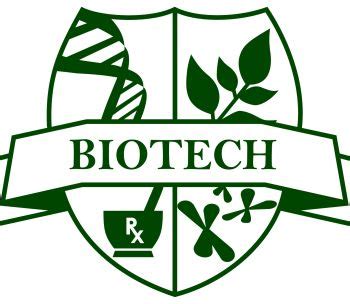 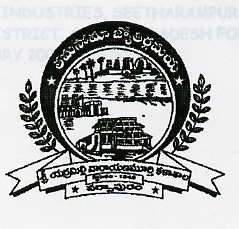 DEPARTMENT OF BIOTECHNOLOGYSRI YERRAMILLI NARAYANA MURTY COLLEGE (AUTONOMOUS)Accredited by NAAC with ‘A’ grade with a CGPA of 3.40Recognized by UGC as ‘College with Potential for Excellence’                                NARASAPUR-534275, W.G.Dist. A.P	                                          BOARD OF STUDIES MEETING 			                                          2016 – 2021Dr. A.Matta ReddyDepartment of ZoologyAdikavi Nannya University  9492510010Dr. T.SrnivasanAssistant Prof.Department of BiotechnologyGitam University 9440025015Sri K.Suresh BabuHead of the department of BiotechnlologyABN & PNR College Kovuru        99668 45824Sri T.RameshHead of the department of biotechnology SVKP & Dr. K.S.Raju Arts & Science CollegePenugonda98667 65259Dr.N.NageswariDepartment of BiotechnologyArts College Rajahmundry 98662 19559Dr.K.VasudhaHead of the department of BiotechnologyArts College Rajahmundry 9704723056, 9701235075Dr. K.RekhaGDC (M)Srikakulum9652069674